Weitere Hinweise zu Verfahrensbeschreibung, technischen und organisatorischen Maßnahmen und Protokollen sind den Datenschutzhinweise von IServ zu entnehmen.Datenschutzhinweise für IServEinwilligung in die Verarbeitung freiwillig bereitgestellter DatenIn IServ werden in Verantwortung der Schule Daten verarbeitet, die zur Erfüllung unserer Aufgaben dienen. Die Datenverarbeitungen erfolgen auf Basis gesetzlicher Regelungen (s.o.).Nach Aktivierung des Nutzerkontos können Sie als zugangsberechtigte Person allerdings zusätzliche Daten einstellen, die über diejenigen Daten hinausgehen, deren Verarbeitung den Schulen gesetzlich erlaubt ist. Beispiele für diese freiwilligen „Nutzungsdaten“ sind Fotos oder andere Daten mit Personenbezug in Dokumenten. Dies ist z.B. schnell der Fall, wenn Kinder eigene Texte und Berichte schreiben. Für die Verarbeitung dieser freiwillig bereitgestellten Nutzungsdaten ist Ihre Einwilligung erforderlich. Die Einwilligung wie auch die Anerkennung der Nutzungsbedingungen kann jederzeit mit Wirkung für die Zukunft widerrufen werden. Das Nutzerkonto wird bei einem Widerruf in den Zustand vor der Aktivierung zurückgesetzt. Das bedeutet, dass alle von Ihnen in persönlichen Bereichen abgelegten Dokumente und Dateien gelöscht werden. Nutzungsbedingungen Nutzerkonto
Jeder Nutzer erhält ein Nutzerkonto, das durch ein sicheres Passwort geschützt ist. Das Passwort ist geheim zu halten. Der Lehrkraft können Sie das Passwort mitteilen, falls dies notwendig sein sollte, um das Kind bei der Arbeit unterstützen zu können. 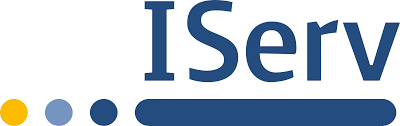 Verhaltensregeln
Die Nutzer verpflichten sich, die gesetzlichen Regelungen des Straf- und Jugendschutzgesetzes sowie das Urhebergesetz zu beachten. Wer Dateien auf IServ hochlädt, über IServ versendet oder nutzt, tut dies in eigener Verantwortung. Die Schule übernimmt keine Verantwortung für die Inhalte und die Art gespeicherter Daten. Die Sicherung in IServ gespeicherter Daten gegen Verlust obliegt der Verantwortung der Nutzer. Das Iserv-Angebot beinhaltet mit Webfiltern und Save Search einen grundlegenden Schutz. Trotzdem kann technisch bedingt das Sperren von jeder Web-Seite mit jugendgefährdenden und strafrechtlich relevanten Inhalten nicht garantiert werden. Den Benutzern ist es ausdrücklich verbotenWeb-Seiten mit jugendgefährdenden und strafrechtlich relevanten Inhalten aufzurufen, deren Inhalte zu speichern oder entsprechende URLs weiterzugeben.beleidigende Inhalte oder solche, die gegen die guten Sitten verstoßen, zu erstellen oder weiterzugebendas Internet privat zu nutzen (z.B. Spielplattform aufrufen)geschützte Inhalte (z.B. Musikdateien, Videos,…) auszutauschendie schulische E-Mail-Adresse für private Zwecke zur Anmeldung bei Internetangeboten jeder Art zu verwendenDie Lehrkraft achtet auf das Verhalten der Schülerinnen und Schüler im Internet. Die oben genannten Richtlinien werden den Schülerinnen und Schülern von Beginn an vermittelt und in der Schule über Aufsicht gewährleistet (s. auch Medienkonzept und Internetregeln). In Klasse 3 wird der schulische Internetvertrag mit allen Kindern noch einmal explizit erarbeitet und von ihnen unterzeichnet.Wie bei allen Verstößen gegen die geltenden Schulregeln, können Erziehungs- und Ordnungsmaßnahmen folgen und das IServ-Konto gesperrt werden. Damit ist die Nutzung schulischer Computer sowie der Plattform nicht mehr möglich. Das IServ-System erstellt Log-Dateien (Protokolle), die in begründeten Fällen (Rechtsverstöße) von den von der Schulleitung bestimmten Personen ausgewertet werden können. KommunikationE-MailDer persönliche E-Mail-Account darf nur für die schulische Kommunikation (interner Gebrauch) verwendet werden. Die Schule ist damit kein Anbieter von Telekommunikation im Sinne von § 3 Nr. 6 Telekommunikationsgesetz. Ein Rechtsanspruch der Nutzer auf den Schutz der Kommunikationsdaten im Netz besteht gegenüber der Schule somit grundsätzlich nicht. Die Schule ist berechtigt, im Falle von konkreten Verdachtsmomenten von missbräuchlicher oder strafrechtlich relevanter Nutzung des E-Mail-Dienstes die Inhalte von E-Mails zur Kenntnis zu nehmen. Die betroffenen Nutzer werden hierüber unverzüglich informiert. Die Nutzer verpflichten sich, in von IServ aus versendeten E-Mails die Rechte anderer zu achten. Massen-E-Mails, Joke-E-Mails o. ä. sind nicht gestattet. Die schulische E-Mail-Adresse darf nicht für private Zwecke zur Anmeldung bei Internetangeboten jeder Art verwendet werden. Die im gemeinsamen Adressbuch eingegebenen Daten sind für alle Nutzer sichtbar. Daher sollten keine weiteren personenbezogene Daten eingegeben werden. Voraussetzung für die Nutzung von Email-Kontakten innerhalb der Klasse ist die erfolgte Durchführung der Unterrichtseinheit „Email und Chat“ sowie die Unterzeichnung des Internetvertrages. Videokonferenzen finden nur mit der Lehrperson statt.Ob oder in welchen Unterrichtsbezügen Chat, Messenger und Foren genutzt werden, entscheidet die Lehrperson. Dann gelten hierbei die gleichen Bedingungen wie oben zur E-Mail-Kommunikation ausgeführt. Die Moderatoren der Foren sind berechtigt, unangemessene Beiträge zu löschen. Kalendereinträge für Gruppen werden nach bestem Wissen eingetragen und nicht manipuliert.AdministratorenDie Administratoren haben weitergehende Rechte, verwenden diese aber grundsätzlich nicht dazu, sich Zugang zu persönlichen Konten bzw. persönlichen Daten zu verschaffen. DatenschutzerklärungArt der gespeicherten DatenZu jedem Benutzer werden folgende Daten gespeichert:Vorname und Nachnamefarbliche Darstellungen (von Benutzer selbst festgelegt)Account im Format vorname.nachnamePasswort als Prüfsummeinterne E-Mail-Adresse (Account@domain)das persönliche Verzeichnis samt Dateien wie Bilder, Dokumente, Videos (ggf. Termine)Datum der Erstellung des BenutzersZeitstempel und letzter LoginGruppenmitgliedschaften, z.B. Klassen und Kursepersönliche EinstellungenInhalte der Kommunikation aus E-Mail, Chat, Foren, usw.IP-AdresseSämtliche Anmeldeversuche von Benutzern mit eigenem Account am Server werden mit IP-Adresse und Zeitstempel protokolliert. Es erfolgt grundsätzlich keine Datenübermittlung, weder innerhalb noch außerhalb der Mitgliedstaaten der Europäischen Union.SpeicherdauerDer IServ-Account wird innerhalb von 2 Wochen nach Verlassen der Schule gelöscht. Gespeicherte Daten sind dann nicht mehr erreichbar.Der IServ-Account wird innerhalb von 2 Wochen nach Verlassen der Schule gelöscht. Gespeicherte Daten sind dann nicht mehr erreichbar.Der IServ-Account wird innerhalb von 2 Wochen nach Verlassen der Schule gelöscht. Gespeicherte Daten sind dann nicht mehr erreichbar.Der IServ-Account wird innerhalb von 2 Wochen nach Verlassen der Schule gelöscht. Gespeicherte Daten sind dann nicht mehr erreichbar.Der IServ-Account wird innerhalb von 2 Wochen nach Verlassen der Schule gelöscht. Gespeicherte Daten sind dann nicht mehr erreichbar.Der IServ-Account wird innerhalb von 2 Wochen nach Verlassen der Schule gelöscht. Gespeicherte Daten sind dann nicht mehr erreichbar.